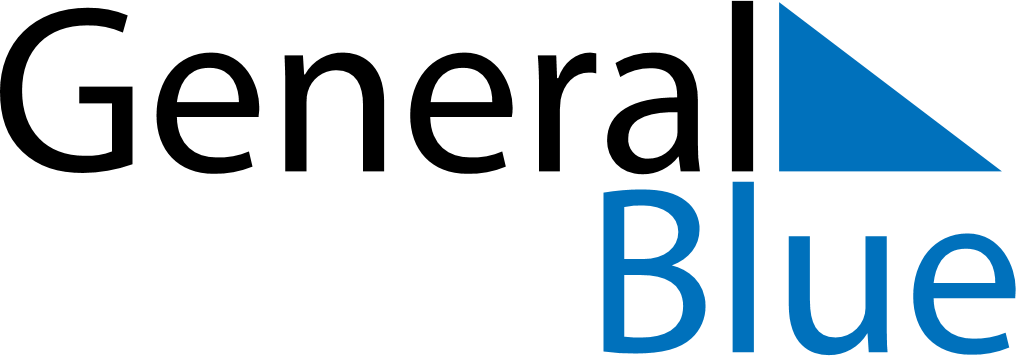 April 2024April 2024April 2024April 2024April 2024April 2024Mudanjiang, Heilongjiang, ChinaMudanjiang, Heilongjiang, ChinaMudanjiang, Heilongjiang, ChinaMudanjiang, Heilongjiang, ChinaMudanjiang, Heilongjiang, ChinaMudanjiang, Heilongjiang, ChinaSunday Monday Tuesday Wednesday Thursday Friday Saturday 1 2 3 4 5 6 Sunrise: 5:02 AM Sunset: 5:48 PM Daylight: 12 hours and 46 minutes. Sunrise: 5:00 AM Sunset: 5:49 PM Daylight: 12 hours and 49 minutes. Sunrise: 4:58 AM Sunset: 5:50 PM Daylight: 12 hours and 52 minutes. Sunrise: 4:56 AM Sunset: 5:52 PM Daylight: 12 hours and 55 minutes. Sunrise: 4:54 AM Sunset: 5:53 PM Daylight: 12 hours and 58 minutes. Sunrise: 4:53 AM Sunset: 5:54 PM Daylight: 13 hours and 1 minute. 7 8 9 10 11 12 13 Sunrise: 4:51 AM Sunset: 5:55 PM Daylight: 13 hours and 4 minutes. Sunrise: 4:49 AM Sunset: 5:57 PM Daylight: 13 hours and 7 minutes. Sunrise: 4:47 AM Sunset: 5:58 PM Daylight: 13 hours and 10 minutes. Sunrise: 4:45 AM Sunset: 5:59 PM Daylight: 13 hours and 13 minutes. Sunrise: 4:44 AM Sunset: 6:00 PM Daylight: 13 hours and 16 minutes. Sunrise: 4:42 AM Sunset: 6:02 PM Daylight: 13 hours and 19 minutes. Sunrise: 4:40 AM Sunset: 6:03 PM Daylight: 13 hours and 22 minutes. 14 15 16 17 18 19 20 Sunrise: 4:38 AM Sunset: 6:04 PM Daylight: 13 hours and 25 minutes. Sunrise: 4:37 AM Sunset: 6:05 PM Daylight: 13 hours and 28 minutes. Sunrise: 4:35 AM Sunset: 6:07 PM Daylight: 13 hours and 31 minutes. Sunrise: 4:33 AM Sunset: 6:08 PM Daylight: 13 hours and 34 minutes. Sunrise: 4:32 AM Sunset: 6:09 PM Daylight: 13 hours and 37 minutes. Sunrise: 4:30 AM Sunset: 6:10 PM Daylight: 13 hours and 40 minutes. Sunrise: 4:28 AM Sunset: 6:11 PM Daylight: 13 hours and 43 minutes. 21 22 23 24 25 26 27 Sunrise: 4:27 AM Sunset: 6:13 PM Daylight: 13 hours and 46 minutes. Sunrise: 4:25 AM Sunset: 6:14 PM Daylight: 13 hours and 48 minutes. Sunrise: 4:23 AM Sunset: 6:15 PM Daylight: 13 hours and 51 minutes. Sunrise: 4:22 AM Sunset: 6:16 PM Daylight: 13 hours and 54 minutes. Sunrise: 4:20 AM Sunset: 6:18 PM Daylight: 13 hours and 57 minutes. Sunrise: 4:19 AM Sunset: 6:19 PM Daylight: 14 hours and 0 minutes. Sunrise: 4:17 AM Sunset: 6:20 PM Daylight: 14 hours and 2 minutes. 28 29 30 Sunrise: 4:16 AM Sunset: 6:21 PM Daylight: 14 hours and 5 minutes. Sunrise: 4:14 AM Sunset: 6:23 PM Daylight: 14 hours and 8 minutes. Sunrise: 4:13 AM Sunset: 6:24 PM Daylight: 14 hours and 11 minutes. 